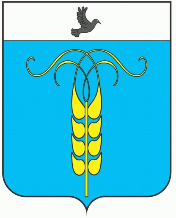 РЕШЕНИЕСОВЕТА ГРАЧЕВСКОГО МУНИЦИПАЛЬНОГО ОКРУГАСТАВРОПОЛЬСКОГО КРАЯ17 июня 2022 года                           с. Грачевка                                          № 48О признании утратившим силу решения Совета Грачевского муниципального округа Ставропольского края от 22 апреля 2021 года № 42В соответствии с Трудовым кодексом Российской Федарции, Федеральным законом от 02 марта 2007 года № 25-ФЗ «О муниципальной службе в Российской Федерации»,  Законом Ставропольского края от 29декабря 2008 года  № 101-кз «О гарантиях осуществления полномочий депутата, члена выборного органа местного самоуправления, выборного должностного лица местного самоуправления» Совет Грачевского муниципального округа Ставропольского края решил:1. Признать утратившим силу решение Совета  Грачевского муниципального округа Ставропольского края от 22 апреля 2021 года               № 42 «Об утверждении Положения о порядке и условиях предоставления ежегодного дополнительного оплачиваемого отпуска выборным должностным лицам местного самоуправления, осуществляющим свои полномочия на постоянной основе, и муниципальным служащим Грачевского муниципального округа Ставропольского края, имеющим ненормированный служебный день».2. Настоящее решение вступает в силу со дня его обнародования.Председатель Совета Грачевского муниципального округа Ставропольского края                                                                       С.Ф.СотниковГлава Грачевскогомуниципального округаСтавропольского края                                                                      С.Л.Филичкин